DIPUTADOS POR EL PRINCIPIO DE REPRESENTACIÓN PROPORCIONAL, QUE HABRÁN DE INTEGRAR LA XXII LEGISLATURA DEL CONGRESO DEL ESTADO DE BAJA CALIFORNIA.Diputados por el Principio de Representación ProporcionalDiputados por el Principio de Representación ProporcionalDiputados por el Principio de Representación ProporcionalDiputados por el Principio de Representación ProporcionalDiputados por el Principio de Representación ProporcionalDiputados por el Principio de Representación ProporcionalCircuncripciónPartido PolíticoNombrePrimer ApellidoSegundo ApellidoSexoPrimera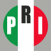 Marco AntonioCoronaBolaños CachoMPrimeraBlanca PatriciaRíosLópezFPrimera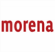 CatalinoZavalaMárquezMPrimeraVíctor ManuelMoránHernándezMPrimera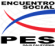 LuisMorenoHernándezFPrimera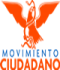 JobMontoyaGaxiolaMPrimera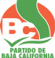 Jorge EugenioNúñezLozanoFPrimera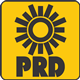 RocíoLópezGorosaveF